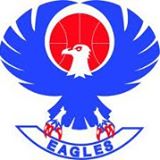 WOULD YOU LIKE TO PLAY BASKETBALL                   East Perth District Basketball Association.                                                                                                                                                         Email... epjnrbb@hotmail.comEast Perth hold a Domestic Junior Basketball Competitions at  Both THE RISE in Maylands and the Morley Sport and Recreation Centre, Wellington Rd, Morley  each Saturday throughout the school term for both Girls and Boys.Biddy Ball	5 to 8 years old	COST $5 per sessionThe aim is to develop skills relevant to your child’s age that foster confidence, co-ordination, balance, footwork, agility, eye-hand co-ordination, and teamwork through the skills of basketball.Mini Ball 8 to 10 year olds FREE to children playing in the Under 10’s Comp.Offered to all players playing within the U/10’s competition and/or to new players wanting to learn basketball skills while waiting to be placed into a team. Mini Ball is a 40 minute basketball skills based training session, heaps of fun with experienced coaches.Competition begins with the U/10 age groupCompetitions continue throughout the day in the following age groups for both GIRLS and BOYSU/12’s, U13’s, U14’s, U15’s, U16’s and U18’sThere are several clubs within this East Perth Competition offering different nights and training venues and we endeavour to place your child with a suitable team and/or club.Cost may vary slightly from club to club.YOU CAN REGISTER AS AN INDIVIDUAL OR AS A TEAM.If you are entering an independent team then you will need to speak with Dianne for further information...Please note that NO GAMES are played during school holidays...Winter Season is held over School Terms TWO and THREE. (April to September)Summer Season is held over School Terms FOUR and ONE.  (October to March)Age is to the end of each year being the 31st of December... For Example if your child is 12 before or on the 31st of December then they will play in the Under 13 age group...I hope your questions have been answered and if you have any further enquiries please do not hesitate to either email or call 0411 959 969RegardsDianneEast Perth Junior Basketball